UNIVERSIDAD NACIONAL JOSE FAUSTINO SANCHEZ CARRION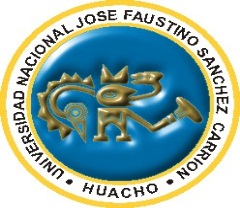                                                       FACULTAD DE EDUCACIONESCUELA ACADEMICA PROFESIONAL DE EDUCACION FISICADATOS GENERALESCAPACIDADES AL FINALIZAR EL CURSOINDICADORES DE CAPACIDADES AL FINALIZAR EL CURSODESARROLLO DE LAS UNIDADES DIDACTICAS:MATERIALES EDUCATIVOS Y OTROS RECURSOS DIDÁCTICOSMEDIOS ESCRITOS.Bibliografía actualizada de textos de gimnasia.Revistas académicas de opinión.Artículos de diarios nacionalSeparatas relacionadas con los temas de las Unidades.Trabajos de investigaciónMEDIOS VISUALES Y ELECTRONICOS.Equipos Multimedia,  computadoras,  laptop y USBMEDIOS INFORMATICOS.Biblioteca central de la Universidad.Páginas académicas de Internet.Video conferencias de temas relacionados con las Unidades.EVALUACIÓN.EVIDENCIAS DE CONOCIMIENTO.Prácticas Calificadas y sustento de trabajo.Demostración  de trabajos de Investigación Bibliográfica. Evaluación escrita.EVIDENCIA DE DESEMPEÑO.Participación en las Prácticas Calificadas. Participación en las exposiciones.EVIDENCIADE PRODUCTO.Participación del desempeño  en la dinámica grupal.Demostración de gimnasia individual y grupal. BIBLIOGRAFIA Y REFRENCIAS WEB.UNIDAD DIDACTICA I:Batalla Flores, Albert “Habilidades Motrices”. Ed. INDE. Barcelona. 2000.Campagnon, G. Y Thomet, M. “La Educación del Sentido del Ritmo”. Ed. Kapelusz. Bs. As.Contreras, O. “Didáctica de la Educación Física”. Ed. INDE. Barcelona.1998.UNIDAD DIDACTICA II:Dallo, Alberto y Giraldes, Mariano. “Metodología para las Destrezas”. Ed. Stadium. Bs. As. 1980.Diem, Liselot. “Gimnasia y Juegos de Movimiento Rítmicos”. Buenos Aires. Ed. Kapeluz.Giraldes, Mariano. “La Gimnasia Formativa en la Niñez y la Adolescencia”.   Giraldes, Mariano “Metodología de la Educación Física”. Ed.Stadium. Bs. As. 1977.UNIDAD DIDACTICA III:    Gómez, Jorge R. “La Educación Física en el Nivel Primario”. Ed. Stadium. Buenos Aires. 1993. Le Boulch, Jean. “La Educación Psicomotriz en la Escuela Primaria”. Ed. Paidos Bs. As. Sánchez Bañuelos, Fernando. “Didáctica de la Educación Física y el Deporte”. Ed. Gymnos. Madrid. 1986.UNIDAD DIDACTICA IV:Fernández, M (1996). Step Para Todos. (1º Ed.) España: Madrid. Gymnos Editorial.Romero, R. y Arancibia. P. (1996). Nociones Básicas De Gimnasia Aeróbica. (1º Ed.) Chile: Santiago. Documento Digeder.Schutz, H. Stretching: con gimnasia de estiramiento para relajación, elasticidad y bienestar. (1º Ed.) España: Barcelona. Editorial Paidotribo.Ascorti, R. Progresiones del Proceso metodológico en la enseñanza de la gimnasia aeróbicaHuacho, marzo de 2018.………………………………………………………Lic. Joel Roque Andrés Ávalos.ASOCIADO T.C.LÍNEA DE CARRERACURSOGIMNASIACÓDIGOHORAS04 HORAS (01 HT, 03 HP)AÑO ACADEMICO2018  -   IFACULTADEDUCACIONESCUELAESCUELA ACADEMICA PROFESIONAL DE EDUCACION FISICACICLO    II DESCRIPCIÓN DEL CURSOEs importante resaltar que desde el punto de vista de formación física, la gimnasia es una de las disciplinas más completas que existe, ya que un gimnasta desarrolla hasta un alto grado de cualidades físicas como la flexibilidad, fuerza, resistencia y potencia muscular; además de agilidad, coordinación, percepción cenestésica, etc. Es importante entonces, para la formación integral de jóvenes estudiantes, la correcta aplicación de técnicas en la enseñanza de la gimnasia.La asignatura  proporciona los conocimientos elementales necesarios para la enseñanza de  la Gimnasia  Básica, Rítmica y Artística. En lo básico, dirigida fundamentalmente al desarrollo de las capacidades físicas tanto condicionales como coordinativas mediante ejercicios y el juego: Formaciones y evoluciones, manos libres: volteretas adelante y atrás, rueda lateral, el flic -  flac, rondada, mortal adelante y atrás. En el rítmico, comprende  la metodología de enseñanza y dominio de los elementos: aros, balones, cuerdas, cintas, clavas. En lo artística en los géneros de: a mano libre, saltos, riel de equilibrio, paralela, barra fija y barras asimétricas; mediante las cuales se desarrollaran las capacidades motrices, desarrollo de la capacidad orgánica funciona DESCRIPCIÓN DEL CURSOEs importante resaltar que desde el punto de vista de formación física, la gimnasia es una de las disciplinas más completas que existe, ya que un gimnasta desarrolla hasta un alto grado de cualidades físicas como la flexibilidad, fuerza, resistencia y potencia muscular; además de agilidad, coordinación, percepción cenestésica, etc. Es importante entonces, para la formación integral de jóvenes estudiantes, la correcta aplicación de técnicas en la enseñanza de la gimnasia.La asignatura  proporciona los conocimientos elementales necesarios para la enseñanza de  la Gimnasia  Básica, Rítmica y Artística. En lo básico, dirigida fundamentalmente al desarrollo de las capacidades físicas tanto condicionales como coordinativas mediante ejercicios y el juego: Formaciones y evoluciones, manos libres: volteretas adelante y atrás, rueda lateral, el flic -  flac, rondada, mortal adelante y atrás. En el rítmico, comprende  la metodología de enseñanza y dominio de los elementos: aros, balones, cuerdas, cintas, clavas. En lo artística en los géneros de: a mano libre, saltos, riel de equilibrio, paralela, barra fija y barras asimétricas; mediante las cuales se desarrollaran las capacidades motrices, desarrollo de la capacidad orgánica funcionaCAPACIDAD DE LA UNIDAD DIDACTICANOMBRE DE LA UNIDAD DIDACTICASEMANAS UNIDAD IConoce y describe el origen y la historia de la gimnasia en sus diferentes etapas evolutivas, demostrando habilidades gimnásticas al desarrollar la gimnasia básica. DEFINICIÓN DE LA GIMNASIA ENSEÑANZA TEÓRICO-PRÁCTICAS DE LA GIMNASIA BÁSICA.1 a 4UNIDADIIAnaliza  los fundamentos teórico-prácticos de la Gimnasia Rítmica, aplicando técnicas de movimientos en el desarrollo y manejo de los elementos de la gimnasia rítmica.DEFINICIÓN Y SESIONES DE ENTRENAMIENTO DE LA GIMNASIA RÍTMICA5 a 8UNIDADIIIConoce y analiza  los fundamentos teórico práctico de la Gimnasia Artística, reconociendo la composición, características, funciones de los aparatos gimnásticos, describiéndolos  y ejecutándolos en demostraciones artísticas.     DEFINICIÓN Y ENSEÑANZA TEÓRICO-PRÁCTICAS DE LA GIMNASIA ARTÍSTICA 9 a 12UNIDADIVReconoce y demuestra como formar coreografías grupales e individuales, demostrando las técnicas de manejo de los elementos, y los ritmos musicales en la  gimnasia rítmica.LA GIMNASIA RÍTMICA MASIVA  COREOGRAFÍA Y TRABAJOS DE GRUPOS.13 a 16N°INDICADORES DE CAPACIDAD AL FINALIZAR EL CURSO01Conoce y describe el origen y la historia de la gimnasia en sus diferentes etapas evolutivas y el desarrollo de la gimnasia básica.02Adopta actitudes posturales adecuadas para ejecutar sus habilidades motrices.03Destaca la importancia de practicar cada uno de los ejercicios gimnásticos para una mejor ejecución. 04Demuestra la importancia de los fundamentos teórico - práctico de la Gimnasia rítmica considerando la diversidad del movimiento en su desarrollo.  05Domina correctamente la técnica y precisión en los ejercicios de la gimnasia rítmica.  06Demuestra sus habilidades al hacer uso de los elementos de la gimnasia siguiendo  ritmos, la postura, la formación de los grupos de trabajo y la estructura musical.07Destaca la importancia y las características de los aparatos gimnásticos, los describe y hace uso de ello.08Demuestra actitudes posturales adecuadas para ejecutar la práctica  y los fundamentos técnicos al utilizar los aparatos gimnásticos. 09Demuestra seguridad y confianza al ejecutar sus actividades gimnasticas al utilizar los aparatos seleccionados.10Conoce y explica en forma teórica y práctica los pasos al ejecutar  los movimientos y desplazamientos siguiendo melodías musicales11Demuestra su condición de posición correcta en la formación de coreografías, coordinación durante su desplazamiento, sincronizaciones en los cambios y evoluciones.12Demuestra como formar coreografías grupales e individuales, las técnicas de manejo de los elementos siguiendo los ritmos musicales en la  gimnasia aeróbica. DEFINICIÓN DE LA GIMNASIA ENSEÑANZA TEÓRICO-PRÁCTICAS DE LA GIMNASIA BÁSICACAPACIDAD  DE LA UNIDAD DIDÁCTICA I:   Conoce y describe el origen y la historia de la gimnasia en sus diferentes etapas evolutivas, demuestra sus habilidades en el desarrollo de la gimnasia básica.      CAPACIDAD  DE LA UNIDAD DIDÁCTICA I:   Conoce y describe el origen y la historia de la gimnasia en sus diferentes etapas evolutivas, demuestra sus habilidades en el desarrollo de la gimnasia básica.      CAPACIDAD  DE LA UNIDAD DIDÁCTICA I:   Conoce y describe el origen y la historia de la gimnasia en sus diferentes etapas evolutivas, demuestra sus habilidades en el desarrollo de la gimnasia básica.      CAPACIDAD  DE LA UNIDAD DIDÁCTICA I:   Conoce y describe el origen y la historia de la gimnasia en sus diferentes etapas evolutivas, demuestra sus habilidades en el desarrollo de la gimnasia básica.      CAPACIDAD  DE LA UNIDAD DIDÁCTICA I:   Conoce y describe el origen y la historia de la gimnasia en sus diferentes etapas evolutivas, demuestra sus habilidades en el desarrollo de la gimnasia básica.      CAPACIDAD  DE LA UNIDAD DIDÁCTICA I:   Conoce y describe el origen y la historia de la gimnasia en sus diferentes etapas evolutivas, demuestra sus habilidades en el desarrollo de la gimnasia básica.      CAPACIDAD  DE LA UNIDAD DIDÁCTICA I:   Conoce y describe el origen y la historia de la gimnasia en sus diferentes etapas evolutivas, demuestra sus habilidades en el desarrollo de la gimnasia básica.      DEFINICIÓN DE LA GIMNASIA ENSEÑANZA TEÓRICO-PRÁCTICAS DE LA GIMNASIA BÁSICADEFINICIÓN DE LA GIMNASIA ENSEÑANZA TEÓRICO-PRÁCTICAS DE LA GIMNASIA BÁSICASemanaCONTENIDOSCONTENIDOSCONTENIDOSCONTENIDOSEstrategia didácticaIndicadores de logro de la capacidadDEFINICIÓN DE LA GIMNASIA ENSEÑANZA TEÓRICO-PRÁCTICAS DE LA GIMNASIA BÁSICASemanaConceptualProcedimentalProcedimentalActitudinalEstrategia didácticaIndicadores de logro de la capacidadDEFINICIÓN DE LA GIMNASIA ENSEÑANZA TEÓRICO-PRÁCTICAS DE LA GIMNASIA BÁSICA1Marco teórico de la Gimnasia: Historia e importancia como deporte base.Organización de equipos y análisis del marco teórico de la Gimnasia.Realización y análisis de las capacidades perceptivo-motrices: desarrollo del esquema corporal, formaciones y evoluciones.Organización de equipos y análisis del marco teórico de la Gimnasia.Realización y análisis de las capacidades perceptivo-motrices: desarrollo del esquema corporal, formaciones y evoluciones.Participación respetuosa y activa en clase.Dinámica grupal.Ejecución de movimientos, formaciones y evoluciones.Reconocimiento del Marco teórico de la Gimnasia y ejecución de elementos técnicos.DEFINICIÓN DE LA GIMNASIA ENSEÑANZA TEÓRICO-PRÁCTICAS DE LA GIMNASIA BÁSICA2Contextos de aplicación de las habilidades gimnásticas: sociológico, normativoReconocimiento de tipos de habilidades gimnásticas y su normatividad.Puesta en práctica y análisis de los métodos de enseñanza de las capacidades físicas y habilidades básicas manos libres: volteretas adelante y atrás, rueda lateral, el flic -  flac, Reconocimiento de tipos de habilidades gimnásticas y su normatividad.Puesta en práctica y análisis de los métodos de enseñanza de las capacidades físicas y habilidades básicas manos libres: volteretas adelante y atrás, rueda lateral, el flic -  flac, Organiza y ejecuta técnicas de capacidades físicas y habilidades físicas con respeto y responsabilidad corporal.Observación de videos y movimientos a manos libres.Reconocimiento y aplicación de conocimientos gimnásticos básicos. DEFINICIÓN DE LA GIMNASIA ENSEÑANZA TEÓRICO-PRÁCTICAS DE LA GIMNASIA BÁSICA3Análisis y características de la gimnasia: su papel educativo y corrector.Reconocimiento de las características de la gimnasia a través de organizadores gráficos y videos.Ejecución del control motor y progresión de los patrones básicos del movimiento (rondada, mortal adelante y atrás).Reconocimiento de las características de la gimnasia a través de organizadores gráficos y videos.Ejecución del control motor y progresión de los patrones básicos del movimiento (rondada, mortal adelante y atrás).Muestra interés y responsabilidad al ejecutar la gimnasiaExposiciónDinámica grupalReconoce las características de la gimnasia y ejecución de patrones básicos.DEFINICIÓN DE LA GIMNASIA ENSEÑANZA TEÓRICO-PRÁCTICAS DE LA GIMNASIA BÁSICA4Las capacidades perceptivo-motrices: desarrollo del esquema corporal.Organización de tipos de capacidades perceptivo-motrices en grupos. Demostración.Realización y análisis de las habilidades acrobáticas elementales.Organización de tipos de capacidades perceptivo-motrices en grupos. Demostración.Realización y análisis de las habilidades acrobáticas elementales.Trabaja en equipo, respetando las diferencias.Ejecución de técnicasDemostración de habilidades acrobáticasUnidad Didáctica I :EVALUACIÓN DE LA UNIDAD DIDÁCTICAEVALUACIÓN DE LA UNIDAD DIDÁCTICAEVALUACIÓN DE LA UNIDAD DIDÁCTICAEVALUACIÓN DE LA UNIDAD DIDÁCTICAEVALUACIÓN DE LA UNIDAD DIDÁCTICAEVALUACIÓN DE LA UNIDAD DIDÁCTICAUnidad Didáctica I :EVIDENCIA DE CONOCIMIENTOSEVIDENCIA DE CONOCIMIENTOSEVIDENCIA DE PRODUCTOEVIDENCIA DE PRODUCTOEVIDENCIA DE DESEMPEÑOEVIDENCIA DE DESEMPEÑOUnidad Didáctica I :Práctica calificada, presentación colectiva, exposición.Práctica calificada, presentación colectiva, exposición.Demostración de gimnasia básica.Demostración de gimnasia básica.Participación responsable en grupo al demostrar la gimnasia básica.Participación responsable en grupo al demostrar la gimnasia básica.DEFINICIÓN Y SESIONES DE ENTRENAMIENTO DE LA GIMNASIA RÍTMICACAPACIDAD  DE LA UNIDAD DIDÁCTICA II:   Analiza  los fundamentos teórico-prácticos de la Gimnasia Rítmica, aplicando técnicas de movimientos en el desarrollo y manejo de los elementos de la gimnasia rítmica.CAPACIDAD  DE LA UNIDAD DIDÁCTICA II:   Analiza  los fundamentos teórico-prácticos de la Gimnasia Rítmica, aplicando técnicas de movimientos en el desarrollo y manejo de los elementos de la gimnasia rítmica.CAPACIDAD  DE LA UNIDAD DIDÁCTICA II:   Analiza  los fundamentos teórico-prácticos de la Gimnasia Rítmica, aplicando técnicas de movimientos en el desarrollo y manejo de los elementos de la gimnasia rítmica.CAPACIDAD  DE LA UNIDAD DIDÁCTICA II:   Analiza  los fundamentos teórico-prácticos de la Gimnasia Rítmica, aplicando técnicas de movimientos en el desarrollo y manejo de los elementos de la gimnasia rítmica.CAPACIDAD  DE LA UNIDAD DIDÁCTICA II:   Analiza  los fundamentos teórico-prácticos de la Gimnasia Rítmica, aplicando técnicas de movimientos en el desarrollo y manejo de los elementos de la gimnasia rítmica.CAPACIDAD  DE LA UNIDAD DIDÁCTICA II:   Analiza  los fundamentos teórico-prácticos de la Gimnasia Rítmica, aplicando técnicas de movimientos en el desarrollo y manejo de los elementos de la gimnasia rítmica.CAPACIDAD  DE LA UNIDAD DIDÁCTICA II:   Analiza  los fundamentos teórico-prácticos de la Gimnasia Rítmica, aplicando técnicas de movimientos en el desarrollo y manejo de los elementos de la gimnasia rítmica.CAPACIDAD  DE LA UNIDAD DIDÁCTICA II:   Analiza  los fundamentos teórico-prácticos de la Gimnasia Rítmica, aplicando técnicas de movimientos en el desarrollo y manejo de los elementos de la gimnasia rítmica.CAPACIDAD  DE LA UNIDAD DIDÁCTICA II:   Analiza  los fundamentos teórico-prácticos de la Gimnasia Rítmica, aplicando técnicas de movimientos en el desarrollo y manejo de los elementos de la gimnasia rítmica.CAPACIDAD  DE LA UNIDAD DIDÁCTICA II:   Analiza  los fundamentos teórico-prácticos de la Gimnasia Rítmica, aplicando técnicas de movimientos en el desarrollo y manejo de los elementos de la gimnasia rítmica.CAPACIDAD  DE LA UNIDAD DIDÁCTICA II:   Analiza  los fundamentos teórico-prácticos de la Gimnasia Rítmica, aplicando técnicas de movimientos en el desarrollo y manejo de los elementos de la gimnasia rítmica.CAPACIDAD  DE LA UNIDAD DIDÁCTICA II:   Analiza  los fundamentos teórico-prácticos de la Gimnasia Rítmica, aplicando técnicas de movimientos en el desarrollo y manejo de los elementos de la gimnasia rítmica.CAPACIDAD  DE LA UNIDAD DIDÁCTICA II:   Analiza  los fundamentos teórico-prácticos de la Gimnasia Rítmica, aplicando técnicas de movimientos en el desarrollo y manejo de los elementos de la gimnasia rítmica.CAPACIDAD  DE LA UNIDAD DIDÁCTICA II:   Analiza  los fundamentos teórico-prácticos de la Gimnasia Rítmica, aplicando técnicas de movimientos en el desarrollo y manejo de los elementos de la gimnasia rítmica.CAPACIDAD  DE LA UNIDAD DIDÁCTICA II:   Analiza  los fundamentos teórico-prácticos de la Gimnasia Rítmica, aplicando técnicas de movimientos en el desarrollo y manejo de los elementos de la gimnasia rítmica.CAPACIDAD  DE LA UNIDAD DIDÁCTICA II:   Analiza  los fundamentos teórico-prácticos de la Gimnasia Rítmica, aplicando técnicas de movimientos en el desarrollo y manejo de los elementos de la gimnasia rítmica.DEFINICIÓN Y SESIONES DE ENTRENAMIENTO DE LA GIMNASIA RÍTMICADEFINICIÓN Y SESIONES DE ENTRENAMIENTO DE LA GIMNASIA RÍTMICASemanaSemanaCONTENIDOSCONTENIDOSCONTENIDOSCONTENIDOSCONTENIDOSCONTENIDOSCONTENIDOSCONTENIDOSCONTENIDOSCONTENIDOSEstrategia didácticaEstrategia didácticaIndicadores de logro de la capacidadIndicadores de logro de la capacidadDEFINICIÓN Y SESIONES DE ENTRENAMIENTO DE LA GIMNASIA RÍTMICASemanaSemanaConceptualConceptualProcedimentalProcedimentalProcedimentalProcedimentalActitudinalActitudinalActitudinalActitudinalEstrategia didácticaEstrategia didácticaIndicadores de logro de la capacidadIndicadores de logro de la capacidadDEFINICIÓN Y SESIONES DE ENTRENAMIENTO DE LA GIMNASIA RÍTMICA11LA GIMNASIA A MANO LIBREPosturas gimnásticas.Manos libres: Técnica de base, aplicación de volteretas adelante atrás y rueda lateral.LA GIMNASIA A MANO LIBREPosturas gimnásticas.Manos libres: Técnica de base, aplicación de volteretas adelante atrás y rueda lateral.Reconocimiento de los tipos de gimnasia a mano libre y posturas gimnásticas a través de materiales didácticos y ppt.Ejecución individual y grupal de variantes en la postura gimnástica.Aplicación de técnicas corporales a Manos libres: Técnica de base, aplicación de volteretas adelante atrás y rueda lateral.Reconocimiento de los tipos de gimnasia a mano libre y posturas gimnásticas a través de materiales didácticos y ppt.Ejecución individual y grupal de variantes en la postura gimnástica.Aplicación de técnicas corporales a Manos libres: Técnica de base, aplicación de volteretas adelante atrás y rueda lateral.Reconocimiento de los tipos de gimnasia a mano libre y posturas gimnásticas a través de materiales didácticos y ppt.Ejecución individual y grupal de variantes en la postura gimnástica.Aplicación de técnicas corporales a Manos libres: Técnica de base, aplicación de volteretas adelante atrás y rueda lateral.Reconocimiento de los tipos de gimnasia a mano libre y posturas gimnásticas a través de materiales didácticos y ppt.Ejecución individual y grupal de variantes en la postura gimnástica.Aplicación de técnicas corporales a Manos libres: Técnica de base, aplicación de volteretas adelante atrás y rueda lateral.Muestra predisposición para ejecutar técnicas gimnásticas a mano libre de un modo favorable.Muestra predisposición para ejecutar técnicas gimnásticas a mano libre de un modo favorable.Muestra predisposición para ejecutar técnicas gimnásticas a mano libre de un modo favorable.Muestra predisposición para ejecutar técnicas gimnásticas a mano libre de un modo favorable.Dinámica grupalEjecución de posturas y técnicas gimnásticas.Dinámica grupalEjecución de posturas y técnicas gimnásticas.Reconoce y demuestra posturas gimnásticas y técnicas corporales.Reconoce y demuestra posturas gimnásticas y técnicas corporales.DEFINICIÓN Y SESIONES DE ENTRENAMIENTO DE LA GIMNASIA RÍTMICA22LA GIMNASIA A MANO LIBREPosturas gimnásticas.Manos libres: Técnica de base, aplicación Del flic . flac, rondada, el mortal y medio mortal.LA GIMNASIA A MANO LIBREPosturas gimnásticas.Manos libres: Técnica de base, aplicación Del flic . flac, rondada, el mortal y medio mortal.Explicación teórica del movimiento a manos libres a través de videos y ppt.Utilización de materiales en la aplicación de posturas gimnásticos.Realizar movimientos de perdida de equilibrio, hacia atrás y hacia delante, saltos con arqueo dorsal y flic- flac, (sobre la colchoneta), rondada, el mortal y medio mortal.Explicación teórica del movimiento a manos libres a través de videos y ppt.Utilización de materiales en la aplicación de posturas gimnásticos.Realizar movimientos de perdida de equilibrio, hacia atrás y hacia delante, saltos con arqueo dorsal y flic- flac, (sobre la colchoneta), rondada, el mortal y medio mortal.Explicación teórica del movimiento a manos libres a través de videos y ppt.Utilización de materiales en la aplicación de posturas gimnásticos.Realizar movimientos de perdida de equilibrio, hacia atrás y hacia delante, saltos con arqueo dorsal y flic- flac, (sobre la colchoneta), rondada, el mortal y medio mortal.Explicación teórica del movimiento a manos libres a través de videos y ppt.Utilización de materiales en la aplicación de posturas gimnásticos.Realizar movimientos de perdida de equilibrio, hacia atrás y hacia delante, saltos con arqueo dorsal y flic- flac, (sobre la colchoneta), rondada, el mortal y medio mortal.Respeta y valora su relación interpersonal con sus compañeros al realizar los movimientos y posturas gimnásticas.Respeta y valora su relación interpersonal con sus compañeros al realizar los movimientos y posturas gimnásticas.Respeta y valora su relación interpersonal con sus compañeros al realizar los movimientos y posturas gimnásticas.Respeta y valora su relación interpersonal con sus compañeros al realizar los movimientos y posturas gimnásticas.Dinámica individual y grupal.Ejecución de posturas y técnicas gimnásticas.Dinámica individual y grupal.Ejecución de posturas y técnicas gimnásticas.Describe teóricamente el movimiento a manos libres (técnica de base, flic flac, rondada, el mortal y medio mortal).Ejecuta movimientos y posturas gimnásticas con precisión y responsabilidad.Describe teóricamente el movimiento a manos libres (técnica de base, flic flac, rondada, el mortal y medio mortal).Ejecuta movimientos y posturas gimnásticas con precisión y responsabilidad.DEFINICIÓN Y SESIONES DE ENTRENAMIENTO DE LA GIMNASIA RÍTMICA33LA GIMNASIA SOBRE APARATOSPosturas gimnásticas.El taburete: Técnica de base, aplicación de volteretas, saltos transversal y horizontal.LA GIMNASIA SOBRE APARATOSPosturas gimnásticas.El taburete: Técnica de base, aplicación de volteretas, saltos transversal y horizontal.Revisión y sintetización del tema “Gimnasia sobre aparatos”.Desplazamiento y movimientos variados con posturas gimnásticas.Ejecución de técnicas individuales y grupales con aparatos como el taburete.Revisión y sintetización del tema “Gimnasia sobre aparatos”.Desplazamiento y movimientos variados con posturas gimnásticas.Ejecución de técnicas individuales y grupales con aparatos como el taburete.Revisión y sintetización del tema “Gimnasia sobre aparatos”.Desplazamiento y movimientos variados con posturas gimnásticas.Ejecución de técnicas individuales y grupales con aparatos como el taburete.Revisión y sintetización del tema “Gimnasia sobre aparatos”.Desplazamiento y movimientos variados con posturas gimnásticas.Ejecución de técnicas individuales y grupales con aparatos como el taburete.Valora el trabajo en equipo ayudando a los demás de forma creativa.Valora el trabajo en equipo ayudando a los demás de forma creativa.Valora el trabajo en equipo ayudando a los demás de forma creativa.Valora el trabajo en equipo ayudando a los demás de forma creativa.Dinámica grupalEjecución de técnicas gimnásticas en taburete.Dinámica grupalEjecución de técnicas gimnásticas en taburete.Realiza movimientos variados usando.Realiza movimientos variados usando.DEFINICIÓN Y SESIONES DE ENTRENAMIENTO DE LA GIMNASIA RÍTMICA44LA GIMNASIA SOBRE APARATOSPosturas gimnásticas.Manos libres: Técnica de base, aplicación de saltos liza, externo e interno.LA GIMNASIA SOBRE APARATOSPosturas gimnásticas.Manos libres: Técnica de base, aplicación de saltos liza, externo e interno.Reconocimiento de las posturas gimnasticas a mano libre y aplicación de técnicas de base a través de materiales didácticos y ppt.Ejecución individual y grupal de saltos liza, externos e interno.Reconocimiento de las posturas gimnasticas a mano libre y aplicación de técnicas de base a través de materiales didácticos y ppt.Ejecución individual y grupal de saltos liza, externos e interno.Reconocimiento de las posturas gimnasticas a mano libre y aplicación de técnicas de base a través de materiales didácticos y ppt.Ejecución individual y grupal de saltos liza, externos e interno.Reconocimiento de las posturas gimnasticas a mano libre y aplicación de técnicas de base a través de materiales didácticos y ppt.Ejecución individual y grupal de saltos liza, externos e interno.Valora y respeta sus potencialidades con humildad.Valora y respeta sus potencialidades con humildad.Valora y respeta sus potencialidades con humildad.Valora y respeta sus potencialidades con humildad.Trabajo individual y grupalTrabajo individual y grupalEjecución de técnicas de base, aplicación de saltos liza, externo e interno con respeto y humildad.Ejecución de técnicas de base, aplicación de saltos liza, externo e interno con respeto y humildad.Unidad Didáctica II :EVALUACIÓN DE LA UNIDAD DIDÁCTICAEVALUACIÓN DE LA UNIDAD DIDÁCTICAEVALUACIÓN DE LA UNIDAD DIDÁCTICAEVALUACIÓN DE LA UNIDAD DIDÁCTICAEVALUACIÓN DE LA UNIDAD DIDÁCTICAEVALUACIÓN DE LA UNIDAD DIDÁCTICAEVALUACIÓN DE LA UNIDAD DIDÁCTICAEVALUACIÓN DE LA UNIDAD DIDÁCTICAEVALUACIÓN DE LA UNIDAD DIDÁCTICAEVALUACIÓN DE LA UNIDAD DIDÁCTICAEVALUACIÓN DE LA UNIDAD DIDÁCTICAEVALUACIÓN DE LA UNIDAD DIDÁCTICAEVALUACIÓN DE LA UNIDAD DIDÁCTICAEVALUACIÓN DE LA UNIDAD DIDÁCTICAUnidad Didáctica II :EVIDENCIA DE CONOCIMIENTOSEVIDENCIA DE CONOCIMIENTOSEVIDENCIA DE CONOCIMIENTOSEVIDENCIA DE CONOCIMIENTOSEVIDENCIA DE PRODUCTOEVIDENCIA DE PRODUCTOEVIDENCIA DE PRODUCTOEVIDENCIA DE PRODUCTOEVIDENCIA DE DESEMPEÑOEVIDENCIA DE DESEMPEÑOEVIDENCIA DE DESEMPEÑOEVIDENCIA DE DESEMPEÑOEVIDENCIA DE DESEMPEÑOEVIDENCIA DE DESEMPEÑOUnidad Didáctica II :Revisión de actividades de investigación.Exposición, presentación colectiva, ejecución de técnicas gimnásticas.Revisión de actividades de investigación.Exposición, presentación colectiva, ejecución de técnicas gimnásticas.Revisión de actividades de investigación.Exposición, presentación colectiva, ejecución de técnicas gimnásticas.Revisión de actividades de investigación.Exposición, presentación colectiva, ejecución de técnicas gimnásticas.Presentación de posturas gimnásticasPresentación de posturas gimnásticasPresentación de posturas gimnásticasPresentación de posturas gimnásticasParticipación del desempeño  en la dinámica grupal e individual.Participación del desempeño  en la dinámica grupal e individual.Participación del desempeño  en la dinámica grupal e individual.Participación del desempeño  en la dinámica grupal e individual.Participación del desempeño  en la dinámica grupal e individual.Participación del desempeño  en la dinámica grupal e individual.DEFINICIÓN Y ENSEÑANZA TEÓRICO-PRÁCTICASDE LA GIMNASIA ARTÍSTICADEFINICIÓN Y ENSEÑANZA TEÓRICO-PRÁCTICASDE LA GIMNASIA ARTÍSTICACAPACIDAD  DE LA UNIDAD DIDÁCTICA III:   Conoce y analiza  los fundamentos teórico - práctico de la Gimnasia rítmica con elementos, reconociendo la composición, características, funciones del aro, la cinta, las clavas, las cuerdas y la pelota como elementos gimnásticos, describiéndolos  y ejecutándolos en demostraciones en cada sesión de aprendizaje.        CAPACIDAD  DE LA UNIDAD DIDÁCTICA III:   Conoce y analiza  los fundamentos teórico - práctico de la Gimnasia rítmica con elementos, reconociendo la composición, características, funciones del aro, la cinta, las clavas, las cuerdas y la pelota como elementos gimnásticos, describiéndolos  y ejecutándolos en demostraciones en cada sesión de aprendizaje.        CAPACIDAD  DE LA UNIDAD DIDÁCTICA III:   Conoce y analiza  los fundamentos teórico - práctico de la Gimnasia rítmica con elementos, reconociendo la composición, características, funciones del aro, la cinta, las clavas, las cuerdas y la pelota como elementos gimnásticos, describiéndolos  y ejecutándolos en demostraciones en cada sesión de aprendizaje.        CAPACIDAD  DE LA UNIDAD DIDÁCTICA III:   Conoce y analiza  los fundamentos teórico - práctico de la Gimnasia rítmica con elementos, reconociendo la composición, características, funciones del aro, la cinta, las clavas, las cuerdas y la pelota como elementos gimnásticos, describiéndolos  y ejecutándolos en demostraciones en cada sesión de aprendizaje.        CAPACIDAD  DE LA UNIDAD DIDÁCTICA III:   Conoce y analiza  los fundamentos teórico - práctico de la Gimnasia rítmica con elementos, reconociendo la composición, características, funciones del aro, la cinta, las clavas, las cuerdas y la pelota como elementos gimnásticos, describiéndolos  y ejecutándolos en demostraciones en cada sesión de aprendizaje.        CAPACIDAD  DE LA UNIDAD DIDÁCTICA III:   Conoce y analiza  los fundamentos teórico - práctico de la Gimnasia rítmica con elementos, reconociendo la composición, características, funciones del aro, la cinta, las clavas, las cuerdas y la pelota como elementos gimnásticos, describiéndolos  y ejecutándolos en demostraciones en cada sesión de aprendizaje.        CAPACIDAD  DE LA UNIDAD DIDÁCTICA III:   Conoce y analiza  los fundamentos teórico - práctico de la Gimnasia rítmica con elementos, reconociendo la composición, características, funciones del aro, la cinta, las clavas, las cuerdas y la pelota como elementos gimnásticos, describiéndolos  y ejecutándolos en demostraciones en cada sesión de aprendizaje.        CAPACIDAD  DE LA UNIDAD DIDÁCTICA III:   Conoce y analiza  los fundamentos teórico - práctico de la Gimnasia rítmica con elementos, reconociendo la composición, características, funciones del aro, la cinta, las clavas, las cuerdas y la pelota como elementos gimnásticos, describiéndolos  y ejecutándolos en demostraciones en cada sesión de aprendizaje.        CAPACIDAD  DE LA UNIDAD DIDÁCTICA III:   Conoce y analiza  los fundamentos teórico - práctico de la Gimnasia rítmica con elementos, reconociendo la composición, características, funciones del aro, la cinta, las clavas, las cuerdas y la pelota como elementos gimnásticos, describiéndolos  y ejecutándolos en demostraciones en cada sesión de aprendizaje.        CAPACIDAD  DE LA UNIDAD DIDÁCTICA III:   Conoce y analiza  los fundamentos teórico - práctico de la Gimnasia rítmica con elementos, reconociendo la composición, características, funciones del aro, la cinta, las clavas, las cuerdas y la pelota como elementos gimnásticos, describiéndolos  y ejecutándolos en demostraciones en cada sesión de aprendizaje.        CAPACIDAD  DE LA UNIDAD DIDÁCTICA III:   Conoce y analiza  los fundamentos teórico - práctico de la Gimnasia rítmica con elementos, reconociendo la composición, características, funciones del aro, la cinta, las clavas, las cuerdas y la pelota como elementos gimnásticos, describiéndolos  y ejecutándolos en demostraciones en cada sesión de aprendizaje.        CAPACIDAD  DE LA UNIDAD DIDÁCTICA III:   Conoce y analiza  los fundamentos teórico - práctico de la Gimnasia rítmica con elementos, reconociendo la composición, características, funciones del aro, la cinta, las clavas, las cuerdas y la pelota como elementos gimnásticos, describiéndolos  y ejecutándolos en demostraciones en cada sesión de aprendizaje.        CAPACIDAD  DE LA UNIDAD DIDÁCTICA III:   Conoce y analiza  los fundamentos teórico - práctico de la Gimnasia rítmica con elementos, reconociendo la composición, características, funciones del aro, la cinta, las clavas, las cuerdas y la pelota como elementos gimnásticos, describiéndolos  y ejecutándolos en demostraciones en cada sesión de aprendizaje.        CAPACIDAD  DE LA UNIDAD DIDÁCTICA III:   Conoce y analiza  los fundamentos teórico - práctico de la Gimnasia rítmica con elementos, reconociendo la composición, características, funciones del aro, la cinta, las clavas, las cuerdas y la pelota como elementos gimnásticos, describiéndolos  y ejecutándolos en demostraciones en cada sesión de aprendizaje.        DEFINICIÓN Y ENSEÑANZA TEÓRICO-PRÁCTICASDE LA GIMNASIA ARTÍSTICADEFINICIÓN Y ENSEÑANZA TEÓRICO-PRÁCTICASDE LA GIMNASIA ARTÍSTICADEFINICIÓN Y ENSEÑANZA TEÓRICO-PRÁCTICASDE LA GIMNASIA ARTÍSTICADEFINICIÓN Y ENSEÑANZA TEÓRICO-PRÁCTICASDE LA GIMNASIA ARTÍSTICASemanaCONTENIDOSCONTENIDOSCONTENIDOSCONTENIDOSCONTENIDOSCONTENIDOSCONTENIDOSCONTENIDOSCONTENIDOSEstrategia didácticaEstrategia didácticaIndicadores de logro de la capacidadIndicadores de logro de la capacidadDEFINICIÓN Y ENSEÑANZA TEÓRICO-PRÁCTICASDE LA GIMNASIA ARTÍSTICADEFINICIÓN Y ENSEÑANZA TEÓRICO-PRÁCTICASDE LA GIMNASIA ARTÍSTICASemanaConceptualProcedimentalProcedimentalProcedimentalProcedimentalActitudinalActitudinalActitudinalActitudinalEstrategia didácticaEstrategia didácticaIndicadores de logro de la capacidadIndicadores de logro de la capacidadDEFINICIÓN Y ENSEÑANZA TEÓRICO-PRÁCTICASDE LA GIMNASIA ARTÍSTICADEFINICIÓN Y ENSEÑANZA TEÓRICO-PRÁCTICASDE LA GIMNASIA ARTÍSTICA1LA GIMNASIA RITMICA:Conceptos generales. Metodología de la enseñanza de los ejercicios de gimnasia rítmica.Preparación Básica para la gimnasiaAnálisis de los fundamentos teórico práctico de la Gimnasia Rítmica, considerando la diversidad del movimiento en su desarrollo.Realiza ejercicios de flexibilidad y elasticidad.Valora la importancia de la correcta ejecución y enseñanza de las técnicas gimnásticas, garantizando la integridad física y emocional de los estudiantes.Análisis de los fundamentos teórico práctico de la Gimnasia Rítmica, considerando la diversidad del movimiento en su desarrollo.Realiza ejercicios de flexibilidad y elasticidad.Valora la importancia de la correcta ejecución y enseñanza de las técnicas gimnásticas, garantizando la integridad física y emocional de los estudiantes.Análisis de los fundamentos teórico práctico de la Gimnasia Rítmica, considerando la diversidad del movimiento en su desarrollo.Realiza ejercicios de flexibilidad y elasticidad.Valora la importancia de la correcta ejecución y enseñanza de las técnicas gimnásticas, garantizando la integridad física y emocional de los estudiantes.Análisis de los fundamentos teórico práctico de la Gimnasia Rítmica, considerando la diversidad del movimiento en su desarrollo.Realiza ejercicios de flexibilidad y elasticidad.Valora la importancia de la correcta ejecución y enseñanza de las técnicas gimnásticas, garantizando la integridad física y emocional de los estudiantes.Participa y apoya en actividades propuestas en grupo.Participa y apoya en actividades propuestas en grupo.Participa y apoya en actividades propuestas en grupo.Participa y apoya en actividades propuestas en grupo.En base a análisis bibliográfico comentan Dinámica grupalExposiciónEn base a análisis bibliográfico comentan Dinámica grupalExposiciónEs puntual en la entrega, orden, capacidad de síntesis, identificación de problemas y desarrollo de estrategias en la Gimnasia Rítmica.Es puntual en la entrega, orden, capacidad de síntesis, identificación de problemas y desarrollo de estrategias en la Gimnasia Rítmica.DEFINICIÓN Y ENSEÑANZA TEÓRICO-PRÁCTICASDE LA GIMNASIA ARTÍSTICADEFINICIÓN Y ENSEÑANZA TEÓRICO-PRÁCTICASDE LA GIMNASIA ARTÍSTICA2USO DE ELEMENTOS Aro: Características y normas del aparato. Postura, ritmo, destrezas.  Educación del ritmo, estructura musical.Relación de la teoría con la práctica en el uso de los aparatos.Reconocimiento de las características, norma del aparato Aro.Utilización de  conocimientos propios para diferenciar las características de las posturas, ritmo, destrezas y estructura musical.Relación de la teoría con la práctica en el uso de los aparatos.Reconocimiento de las características, norma del aparato Aro.Utilización de  conocimientos propios para diferenciar las características de las posturas, ritmo, destrezas y estructura musical.Relación de la teoría con la práctica en el uso de los aparatos.Reconocimiento de las características, norma del aparato Aro.Utilización de  conocimientos propios para diferenciar las características de las posturas, ritmo, destrezas y estructura musical.Relación de la teoría con la práctica en el uso de los aparatos.Reconocimiento de las características, norma del aparato Aro.Utilización de  conocimientos propios para diferenciar las características de las posturas, ritmo, destrezas y estructura musical.Mantiene el orden y es responsable con sus trabajos y ejecuciones grupales e individuales.Mantiene el orden y es responsable con sus trabajos y ejecuciones grupales e individuales.Mantiene el orden y es responsable con sus trabajos y ejecuciones grupales e individuales.Mantiene el orden y es responsable con sus trabajos y ejecuciones grupales e individuales.Análisis bibliográficoDinámica grupalAnálisis bibliográficoDinámica grupalDemuestra calidad, conocimiento y habilidad para el uso de elementos (aro) y ritmo musical en la gimnasia rítmica.Demuestra calidad, conocimiento y habilidad para el uso de elementos (aro) y ritmo musical en la gimnasia rítmica.DEFINICIÓN Y ENSEÑANZA TEÓRICO-PRÁCTICASDE LA GIMNASIA ARTÍSTICADEFINICIÓN Y ENSEÑANZA TEÓRICO-PRÁCTICASDE LA GIMNASIA ARTÍSTICA3USO DE ELEMENTOS Cinta: Características y normas del aparato. Percusión, acción, sonidos, expresividad Desplazamientos.Relación de la teoría con la práctica en el uso de los aparatos.Reconocimiento de las características, norma del uso de la Cinta.Utilización de  conocimientos propios para diferenciar las características de la percusión, acción, sonidos y expresividad.Relación de la teoría con la práctica en el uso de los aparatos.Reconocimiento de las características, norma del uso de la Cinta.Utilización de  conocimientos propios para diferenciar las características de la percusión, acción, sonidos y expresividad.Relación de la teoría con la práctica en el uso de los aparatos.Reconocimiento de las características, norma del uso de la Cinta.Utilización de  conocimientos propios para diferenciar las características de la percusión, acción, sonidos y expresividad.Relación de la teoría con la práctica en el uso de los aparatos.Reconocimiento de las características, norma del uso de la Cinta.Utilización de  conocimientos propios para diferenciar las características de la percusión, acción, sonidos y expresividad.Respeta la opinión de los demás y los asume en la práctica.Respeta la opinión de los demás y los asume en la práctica.Respeta la opinión de los demás y los asume en la práctica.Respeta la opinión de los demás y los asume en la práctica.Análisis bibliográfico Dinámica grupalAnálisis bibliográfico Dinámica grupalDemuestra calidad, conocimiento y habilidad para el uso de elementos (cinta), percusión, expresividad y desplazamiento en la gimnasia rítmica.Demuestra calidad, conocimiento y habilidad para el uso de elementos (cinta), percusión, expresividad y desplazamiento en la gimnasia rítmica.DEFINICIÓN Y ENSEÑANZA TEÓRICO-PRÁCTICASDE LA GIMNASIA ARTÍSTICADEFINICIÓN Y ENSEÑANZA TEÓRICO-PRÁCTICASDE LA GIMNASIA ARTÍSTICA4USO DE ELEMENTOS Clava: Características y normas del aparato. Percusión, acción, sonidos, expresividad Desplazamientos.Incorpora y aplica creativamente los diferentes movimientos de la técnica produciendo composiciones coreográficas en forma individual y de conjunto.Reconocimiento de las características, norma del uso de la Cinta.Utilización de  conocimientos propios para diferenciar las características de la percusión, acción, sonidos y expresividad y desplazamientos.Incorpora y aplica creativamente los diferentes movimientos de la técnica produciendo composiciones coreográficas en forma individual y de conjunto.Reconocimiento de las características, norma del uso de la Cinta.Utilización de  conocimientos propios para diferenciar las características de la percusión, acción, sonidos y expresividad y desplazamientos.Incorpora y aplica creativamente los diferentes movimientos de la técnica produciendo composiciones coreográficas en forma individual y de conjunto.Reconocimiento de las características, norma del uso de la Cinta.Utilización de  conocimientos propios para diferenciar las características de la percusión, acción, sonidos y expresividad y desplazamientos.Incorpora y aplica creativamente los diferentes movimientos de la técnica produciendo composiciones coreográficas en forma individual y de conjunto.Reconocimiento de las características, norma del uso de la Cinta.Utilización de  conocimientos propios para diferenciar las características de la percusión, acción, sonidos y expresividad y desplazamientos.Valora la correcta ejecución y la importancia de los desplazamientos con diferentes aparatos.Valora la correcta ejecución y la importancia de los desplazamientos con diferentes aparatos.Valora la correcta ejecución y la importancia de los desplazamientos con diferentes aparatos.Valora la correcta ejecución y la importancia de los desplazamientos con diferentes aparatos.Trabajo grupalTrabajo grupalDemuestra calidad, conocimiento y habilidad para el uso de elementos (clava), percusión, acción, expresividad y desplazamiento en la gimnasia rítmica.Demuestra calidad, conocimiento y habilidad para el uso de elementos (clava), percusión, acción, expresividad y desplazamiento en la gimnasia rítmica.Unidad Didáctica III :Unidad Didáctica III :EVALUACIÓN DE LA UNIDAD DIDÁCTICAEVALUACIÓN DE LA UNIDAD DIDÁCTICAEVALUACIÓN DE LA UNIDAD DIDÁCTICAEVALUACIÓN DE LA UNIDAD DIDÁCTICAEVALUACIÓN DE LA UNIDAD DIDÁCTICAEVALUACIÓN DE LA UNIDAD DIDÁCTICAEVALUACIÓN DE LA UNIDAD DIDÁCTICAEVALUACIÓN DE LA UNIDAD DIDÁCTICAEVALUACIÓN DE LA UNIDAD DIDÁCTICAEVALUACIÓN DE LA UNIDAD DIDÁCTICAEVALUACIÓN DE LA UNIDAD DIDÁCTICAEVALUACIÓN DE LA UNIDAD DIDÁCTICAEVALUACIÓN DE LA UNIDAD DIDÁCTICAUnidad Didáctica III :Unidad Didáctica III :EVIDENCIA DE CONOCIMIENTOSEVIDENCIA DE CONOCIMIENTOSEVIDENCIA DE CONOCIMIENTOSEVIDENCIA DE PRODUCTOEVIDENCIA DE PRODUCTOEVIDENCIA DE PRODUCTOEVIDENCIA DE PRODUCTOEVIDENCIA DE DESEMPEÑOEVIDENCIA DE DESEMPEÑOEVIDENCIA DE DESEMPEÑOEVIDENCIA DE DESEMPEÑOEVIDENCIA DE DESEMPEÑOEVIDENCIA DE DESEMPEÑOUnidad Didáctica III :Unidad Didáctica III :Revisión de las actividades de investigaciónEjecución de gimnasiasRevisión de las actividades de investigaciónEjecución de gimnasiasRevisión de las actividades de investigaciónEjecución de gimnasiasParticipación y ejecución  en la dinámica grupal e individual. Participación y ejecución  en la dinámica grupal e individual. Participación y ejecución  en la dinámica grupal e individual. Participación y ejecución  en la dinámica grupal e individual. Entrega de  trabajos de investigación  y resumen.Entrega de  trabajos de investigación  y resumen.Entrega de  trabajos de investigación  y resumen.Entrega de  trabajos de investigación  y resumen.Entrega de  trabajos de investigación  y resumen.Entrega de  trabajos de investigación  y resumen.LA GIMNASIA RÍTMICA MASIVA  COREOGRAFÍAY TRABAJOS DE GRUPOS.CAPACIDAD  DE LA UNIDAD DIDÁCTICA IV:   Reconoce y demuestra como formar coreografías grupales e individuales, demostrando las técnicas de manejo de los elementos, y los ritmos musicales en la  gimnasia rítmica.CAPACIDAD  DE LA UNIDAD DIDÁCTICA IV:   Reconoce y demuestra como formar coreografías grupales e individuales, demostrando las técnicas de manejo de los elementos, y los ritmos musicales en la  gimnasia rítmica.CAPACIDAD  DE LA UNIDAD DIDÁCTICA IV:   Reconoce y demuestra como formar coreografías grupales e individuales, demostrando las técnicas de manejo de los elementos, y los ritmos musicales en la  gimnasia rítmica.CAPACIDAD  DE LA UNIDAD DIDÁCTICA IV:   Reconoce y demuestra como formar coreografías grupales e individuales, demostrando las técnicas de manejo de los elementos, y los ritmos musicales en la  gimnasia rítmica.CAPACIDAD  DE LA UNIDAD DIDÁCTICA IV:   Reconoce y demuestra como formar coreografías grupales e individuales, demostrando las técnicas de manejo de los elementos, y los ritmos musicales en la  gimnasia rítmica.CAPACIDAD  DE LA UNIDAD DIDÁCTICA IV:   Reconoce y demuestra como formar coreografías grupales e individuales, demostrando las técnicas de manejo de los elementos, y los ritmos musicales en la  gimnasia rítmica.CAPACIDAD  DE LA UNIDAD DIDÁCTICA IV:   Reconoce y demuestra como formar coreografías grupales e individuales, demostrando las técnicas de manejo de los elementos, y los ritmos musicales en la  gimnasia rítmica.CAPACIDAD  DE LA UNIDAD DIDÁCTICA IV:   Reconoce y demuestra como formar coreografías grupales e individuales, demostrando las técnicas de manejo de los elementos, y los ritmos musicales en la  gimnasia rítmica.LA GIMNASIA RÍTMICA MASIVA  COREOGRAFÍAY TRABAJOS DE GRUPOS.LA GIMNASIA RÍTMICA MASIVA  COREOGRAFÍAY TRABAJOS DE GRUPOS.SemanaCONTENIDOSCONTENIDOSCONTENIDOSCONTENIDOSCONTENIDOSEstrategia didácticaIndicadores de logro de la capacidadLA GIMNASIA RÍTMICA MASIVA  COREOGRAFÍAY TRABAJOS DE GRUPOS.SemanaConceptualProcedimentalProcedimentalActitudinalActitudinalEstrategia didácticaIndicadores de logro de la capacidadLA GIMNASIA RÍTMICA MASIVA  COREOGRAFÍAY TRABAJOS DE GRUPOS.1COMPOSICIÓN DE GIMNASIA MASIVAS.Dinámicas grupalesManejo de implementosElecciones musicales.Planificación y elección de ejercicios.Demostración de la correcta ejecución de dinámicas grupales con uso de implementos y técnicas de ejercicios aprendidos.Demuestran la progresión metodológica en la planificación y elección de ejercicios para la presentación de una gimnasia grupal.Demostración de la correcta ejecución de dinámicas grupales con uso de implementos y técnicas de ejercicios aprendidos.Demuestran la progresión metodológica en la planificación y elección de ejercicios para la presentación de una gimnasia grupal.Valora la teoría en que se sustenta la gimnasia grupal como formación, recreación y deporte.Valora la teoría en que se sustenta la gimnasia grupal como formación, recreación y deporte.   Dinámica individual y grupalIdentifica los tipos de dinámicas grupales y maneja los implementos, elige la música y planifica los ejercicios para una presentación gimnástica.LA GIMNASIA RÍTMICA MASIVA  COREOGRAFÍAY TRABAJOS DE GRUPOS.2LA GIMNASIA RITMICAGimnasia Rítmica: Coreografía y trabajos de conjuntoDescripción generalAplicación adecuada de las técnicas gimnásticas para crear una gimnasia en conjunto.Creación de una descripción general de la coreografía planificada en grupo.Aplicación adecuada de las técnicas gimnásticas para crear una gimnasia en conjunto.Creación de una descripción general de la coreografía planificada en grupo.Demuestra responsabilidad, puntualidad y rigurosidad frente a los trabajos individuales y en conjunto.Demuestra responsabilidad, puntualidad y rigurosidad frente a los trabajos individuales y en conjunto.En base a análisis bibliográfico, musical, comentan y crean coreografías.Conoce las secuencias metodológicas para crear, transformar y construir coreografías en una gimnasia rítmica.. LA GIMNASIA RÍTMICA MASIVA  COREOGRAFÍAY TRABAJOS DE GRUPOS.3ENSEÑANZA DE LA GIMNASIA AEROBICOGeneralidadesPasos y movimientosLos desplazamientos sincronizadosDescripción de los fundamentos teórico práctico de la Gimnasia Aeróbica, considerando la diversidad del movimiento en su desarrollo.Ejecución de pasos, desplazamientos y movimientos sincronizados para crear una gimnasia aeróbica.Descripción de los fundamentos teórico práctico de la Gimnasia Aeróbica, considerando la diversidad del movimiento en su desarrollo.Ejecución de pasos, desplazamientos y movimientos sincronizados para crear una gimnasia aeróbica.Respeta y valora la importancia de la correcta ejecución técnica de la gimnasia aeróbica. Respeta y valora la importancia de la correcta ejecución técnica de la gimnasia aeróbica. Dinámica grupalDescribe los fundamentos teórico-prácticos de la gimnasia Aeróbica.Ejecuta técnicas de pasos, desplazamientos y movimientos sincronizados en la gimnasia aeróbica.LA GIMNASIA RÍTMICA MASIVA  COREOGRAFÍAY TRABAJOS DE GRUPOS.4LA GIMNASIA AEROBICO La preparación coreográfica: individual y de conjunto Formaciones y evolucionesDinámicas grupalesCreación de coreografía individual y grupal de la gimnasia aeróbica aplicando técnicas gimnásticas.Aplicación creativa de la técnica de los diferentes movimientos, formaciones y evoluciones en dinámicas grupales produciendo composiciones coreográficas en conjunto.Creación de coreografía individual y grupal de la gimnasia aeróbica aplicando técnicas gimnásticas.Aplicación creativa de la técnica de los diferentes movimientos, formaciones y evoluciones en dinámicas grupales produciendo composiciones coreográficas en conjunto.Respeta y valora la importancia de una correcta ejecución técnica coreográfica de la gimnasia aeróbica.Respeta y valora la importancia de una correcta ejecución técnica coreográfica de la gimnasia aeróbica.Trabajo grupalCrea coreografía individual y grupal de tipo aeróbico.Unidad Didáctica IV :EVALUACIÓN DE LA UNIDAD DIDÁCTICAEVALUACIÓN DE LA UNIDAD DIDÁCTICAEVALUACIÓN DE LA UNIDAD DIDÁCTICAEVALUACIÓN DE LA UNIDAD DIDÁCTICAEVALUACIÓN DE LA UNIDAD DIDÁCTICAEVALUACIÓN DE LA UNIDAD DIDÁCTICAEVALUACIÓN DE LA UNIDAD DIDÁCTICAUnidad Didáctica IV :EVIDENCIA DE CONOCIMIENTOSEVIDENCIA DE CONOCIMIENTOSEVIDENCIA DE PRODUCTOEVIDENCIA DE PRODUCTOEVIDENCIA DE DESEMPEÑOEVIDENCIA DE DESEMPEÑOEVIDENCIA DE DESEMPEÑOUnidad Didáctica IV :Revisión de literatura de investigación sobre fundamentos teórico-práctico de Gimnasia Aeróbica.Revisión de literatura de investigación sobre fundamentos teórico-práctico de Gimnasia Aeróbica.Exposición de  trabajos de investigación  y resumen.Exposición de  trabajos de investigación  y resumen.Demostración de una gimnasia Aeróbica  en la dinámica grupal e individual.Demostración de una gimnasia Aeróbica  en la dinámica grupal e individual.Demostración de una gimnasia Aeróbica  en la dinámica grupal e individual.CRITERIOSINDICADORESINSTRUMENTOSCalidad de conceptos.Precisión en la descripción de los temas ejes de la gimnasia básica, rítmica y aeróbicaAplicación correcta de Auto e Inter aprendizaje.Puntualidad, honestidad y crítica.Calidad académica de trabajos en equipo.Participación responsable en trabajos individuales y grupales.Presentación oportuna de exhibiciones individuales y grupales de gimnasias básicas, rítmicas y aeróbicas.Intervenciones en clases.Demostración práctica individual.Debates.Sustentación y discusión.Pruebas de ejecución.Demostración de trabajos grupales.Revisión de prácticas de clases.Responsabilidad de trabajo de campo.Pruebas objetivas mixtas.Monografías.Entrevistas.Demostración de trabajos en equipoRegistro auxiliar 